Idées pour apprendre le français- préscolaireSemaine du 6 avril 2020LundiMardiMercrediJeudiVendrediApprendre- écoute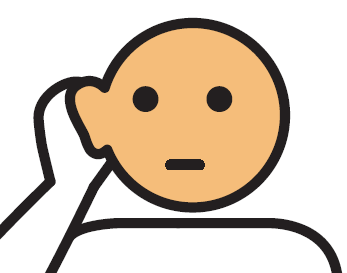 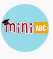 Les fleurs- À la découverte du printempsApprendre- lecture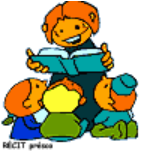 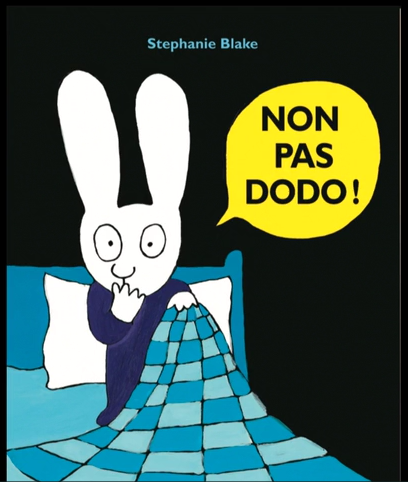 Apprendre en ligne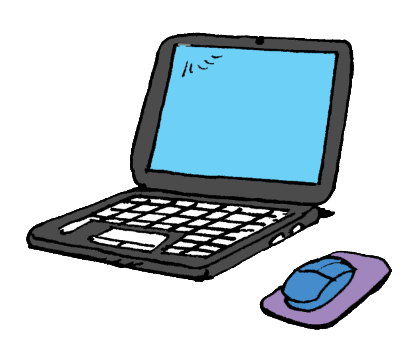 Coucou Télé-Québec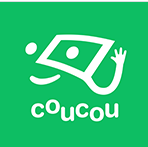 Passe-PartoutRegarder la télévision en français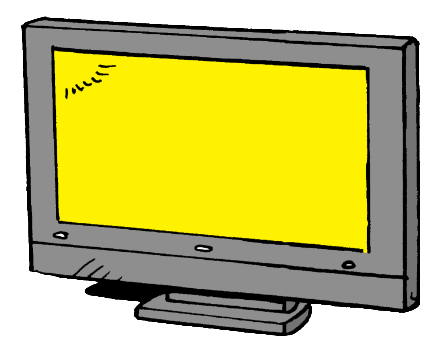 Radio-CanadaTélé-QuébecApprendre- lecture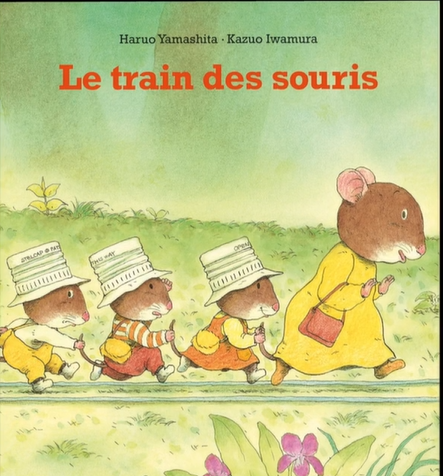 Regarder la télévision en françaisRadio-CanadaTélé-QuébecChanter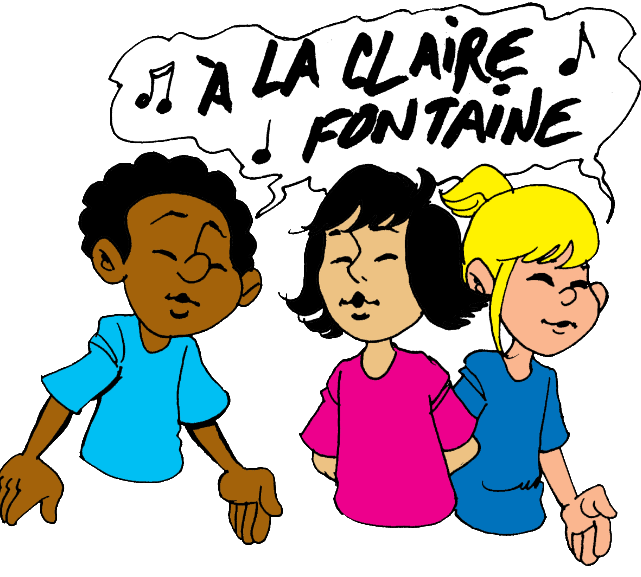 Printemps, je t’aime, je t’adore!Regarder la télévision en françaisRadio-CanadaTélé-QuébecChanterL’arc-en-ciel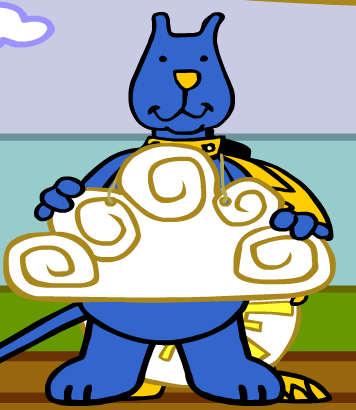 Regarder la télévision en françaisRadio-CanadaTélé-QuébecApprendre- lecture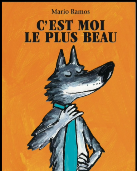 Bouger 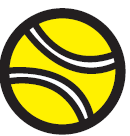 Pause WIXX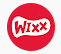 Apprendre- lecture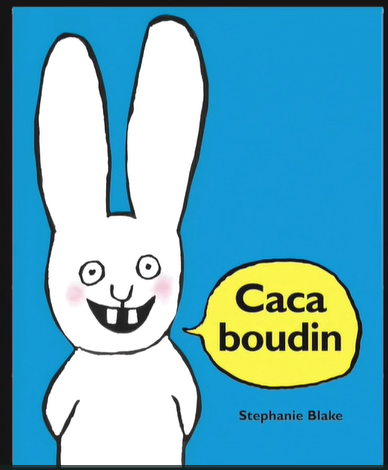 BougerBouge au cube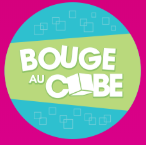 Apprendre- écouteMini Printemps- 2BougerBouge au cubeApprendre en ligneBoowa et Kwala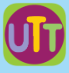 BougerPause WIXXApprendre- lecture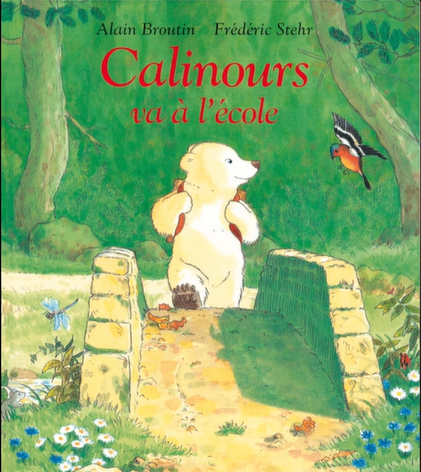 Apprendre en ligneBoowa et KwalaChanter Le printempsRegarder la télévision en françaisRadio-CanadaTélé-QuébecApprendre- écouteMini Printemps- 1Apprendre en ligneBoowa et KwalaBougerPause WIXXRelaxer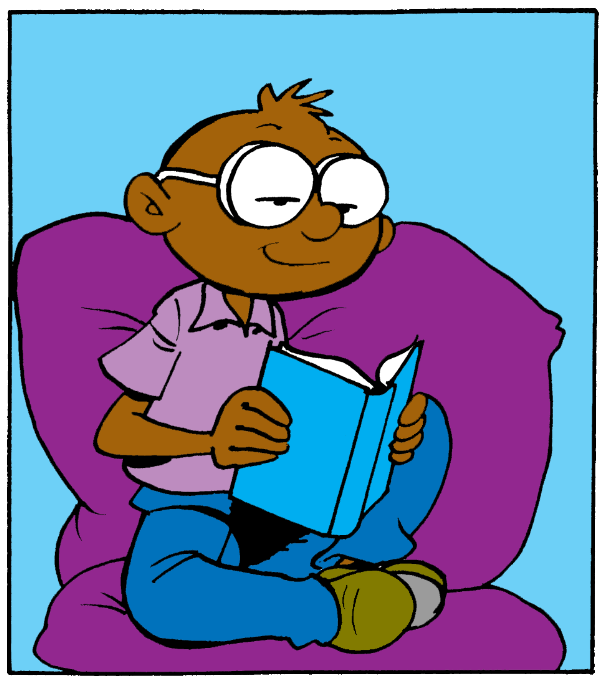 Relaxer RelaxerRelaxerRelaxer